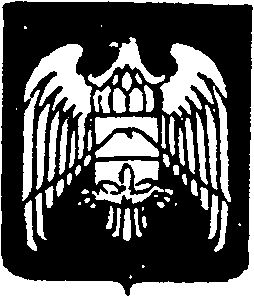 СОВЕТ  МЕСТНОГО  САМОУПРАВЛЕНИЯ  ГОРОДСКОГО ПОСЕЛЕНИЯ НАРТКАЛА УРВАНСКОГО МУНИЦИПАЛЬНОГО РАЙОНА КАБАРДИНО-БАЛКАРСКОЙ РЕСПУБЛИКИ КЪЭБЭРДЕЙ-БАЛЪКЪЭР РЕСПУБЛИКЭМ И АРУАН МУНИЦИПАЛЬНЭ  КУЕЙМ ЩЫЩ НАРТКЪАЛЭ   КЪАЛЭ ЖЫЛАГЪУЭМ И ЩIЫПIЭ  САМОУПРАВЛЕНЭМКIЭ СОВЕТ КЪАБАРТЫ-МАЛКЪАР РЕСПУБЛИКАНЫ УРВАН  МУНИЦИПАЛЬНЫЙ РАЙОНУНУ НАРТКЪАЛА ШАХАР ПОСЕЛЕНИЯСЫНЫ ЖЕР-ЖЕРЛИ  САМОУПРАВЛЕНИЯСЫНЫ  СОВЕТИРешение № 27/7Совета местного самоуправления городского поселения Нарткала Урванского муниципального района КБР  (седьмого созыва)26. 02.2024г.                                                                                     г.п. НарткалаО внесении изменений в Решение №1/7 от 09.10.2021 года «Об образовании постоянных комиссий Совета местного самоуправления      г.п. Нарткала Урванского муниципального района КБР»         В соответствии с Федеральным Законом от 06.10.2003г. №131-ФЗ «Об общих принципах организации местного самоуправления в РФ», статьей 26 Устава г.п. Нарткала Урванского муниципального района КБР,  Регламентом Совета местного самоуправления г.п. Нарткала, Совет местного самоуправления г.п. Нарткала Урванского муниципального района КБРРешил:Утвердить новый состав постоянных комиссий Совета местного самоуправления городского поселения Нарткала Урванского муниципального района КБР седьмого созыва.Образовать постоянную комиссию по бюджету, налогам и экономике в составе из 4 депутатов:1. Меджидов С.Р. - председатель комиссии2. Гучаков А.Х.3.  Кандохов С. З.4. Тохов Б. С.3.     Образовать постоянную комиссию по вопросам ЖКХ, транспорта и экологии  в составе из  5 депутатов:     1. Иразов М.Х.-  председатель комиссии 2. Сабанчиев З.Х.3. Суншев А. С.4. Маиров А.Х.5. Шахмурзов М.Х.4.  Образовать постоянную комиссию по социальной политике в составе из 5 депутатов:1. Мирзоева Э.В. - председатель комиссии2. Акимова О.В.3. Хамгоков А.Л. 4. Битоков А.Д.5. Мидаев Ю. М. 5.   Образовать постоянную комиссию по законодательству, регламенту, депутатской деятельности и вопросам местного самоуправления в составе из 4 депутатов:1. Хагов Л.А.– председатель комиссии2. Шидугов М.А. 3. Мидов А.А. 4. Хакунов М.А.6.  Обнародовать настоящее решение в установленном законом порядке.Глава городского  поселения Нарткала                                      Х. Балахов   